Российская  Федерация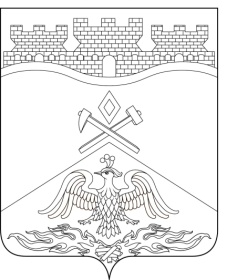 Ростовская  областьг о р о д   Ш а х т ыГОРОДСКАЯ ДУМАРЕШЕНИЕ № 28932-го заседания городской Думы города ШахтыПринято 22 ноября 2022 годаОб особенностях регулирования бюджетных правоотношений в городском округе муниципального образования«Город Шахты» в 2022 годуВ соответствии с Областным законом от 29.06.2022 №706-ЗС «О внесении изменений в статьи 47 и 561 Областного закона «О бюджетном процессе в Ростовской области»,городская Дума города ШахтыРЕШИЛА:Статья 1Приостановить до 1 января 2023 года действие части 3 статьи 22 Положения о бюджетном процессе в городском округе муниципального образования «Город Шахты», утвержденного решением городской Думы города Шахты от 27.09.2007 №351 «Об утверждении Положения о бюджетном процессе в городском округе муниципального образования «Город Шахты» (в части программы муниципальных гарантий города Шахты на очередной финансовый год и плановый период).Статья 2Настоящее решение вступает в силу со дня его официального опубликования.Контроль за исполнением настоящего решения возложить на заместителя главы Администрации города Шахты Дедученко Д.А. и комитет городской Думы по бюджету (Корнеев К.К.).Председатель городской Думы –глава города Шахты                                                                               А. Горцевской22 ноября 2022 года Разослано: Министерству региональной политики и массовых коммуникаций Правительства РО, Администрации города Шахты, ДФ, прокуратуре, СМИ, дело.